Moja najobľúbenejšia kniha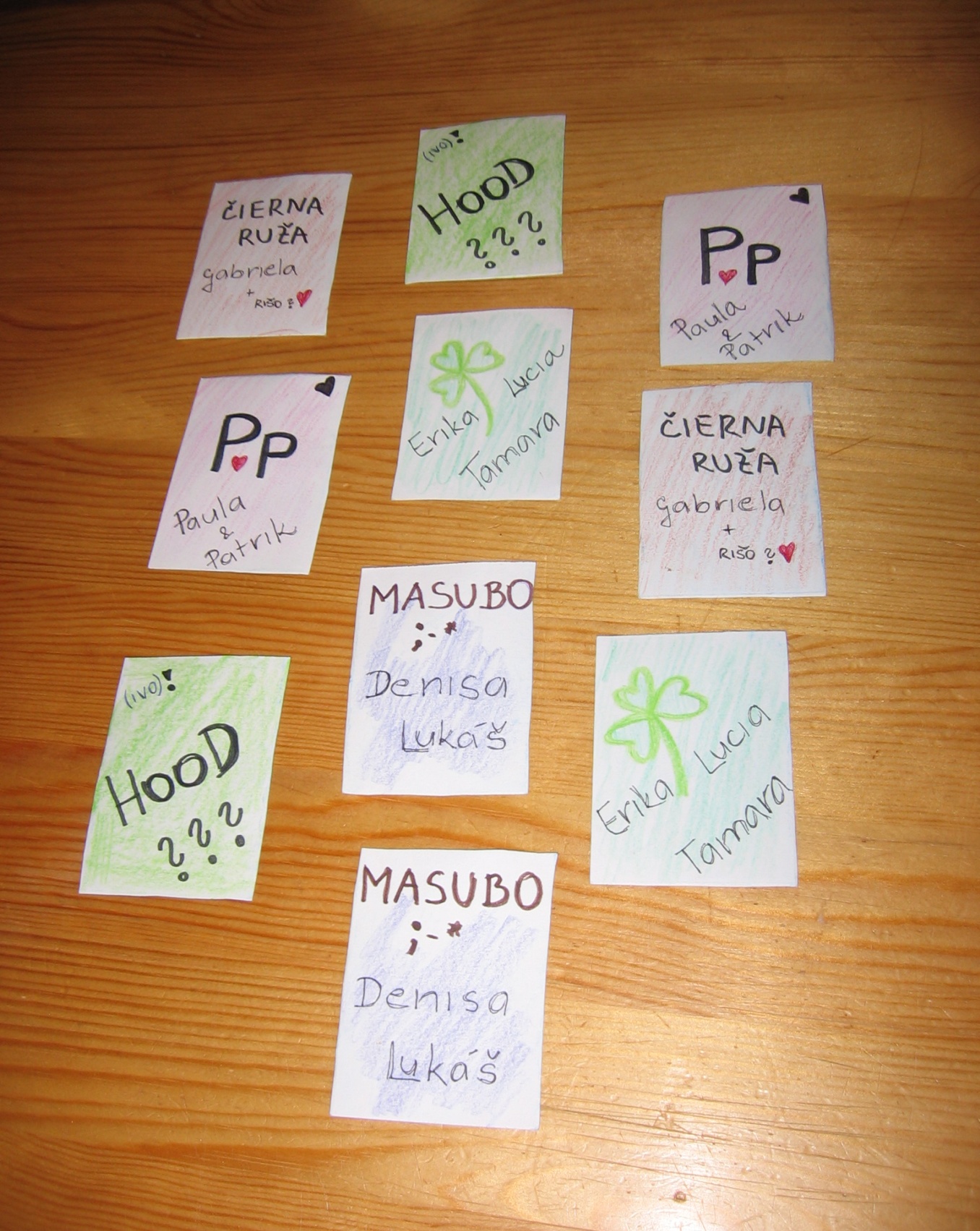 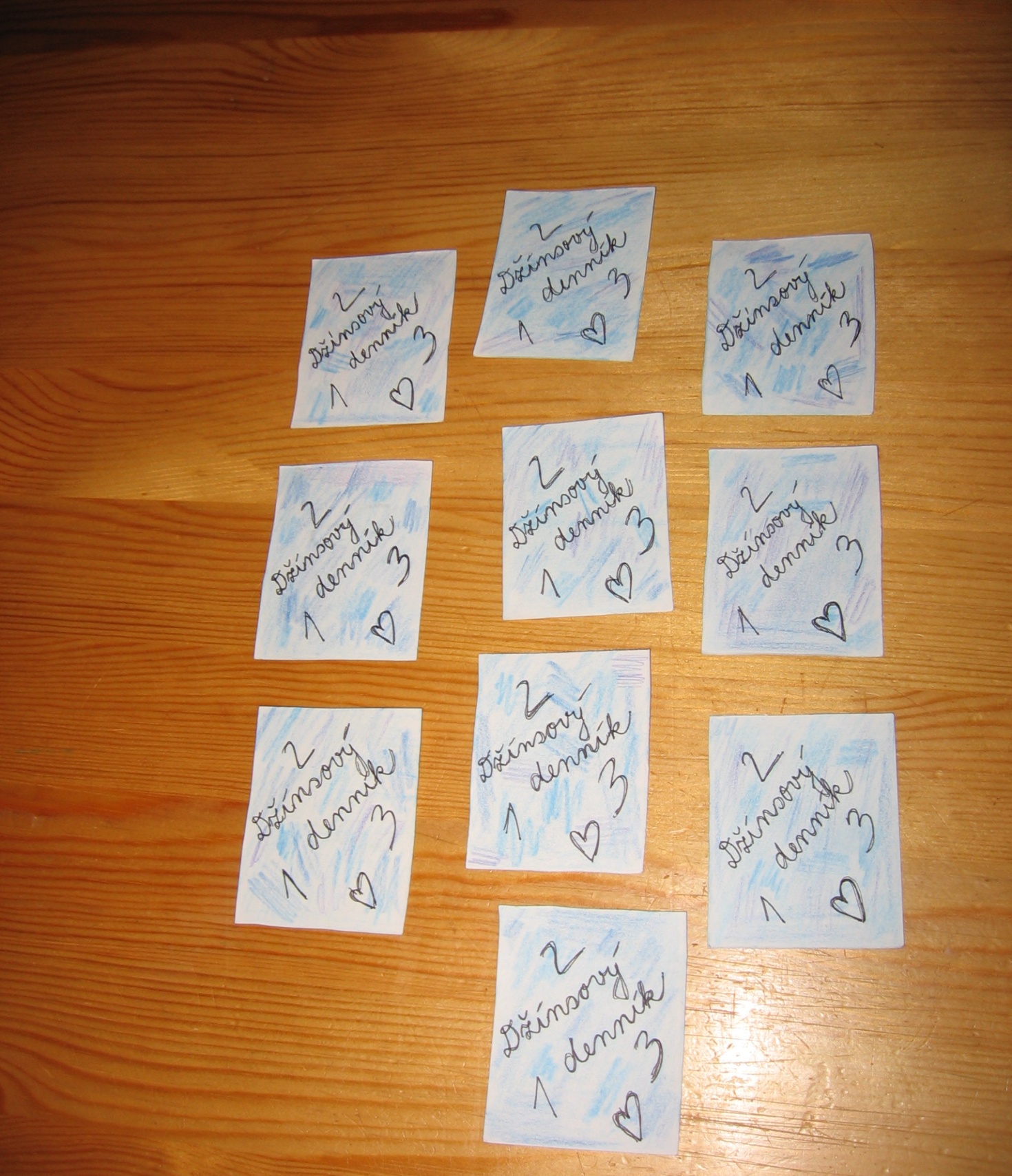 Silvia, 16 rokov